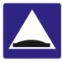 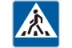 	Условные обозначения:	Движение детей	Жилые постройкиПути движения транспортных средств к местам разгрузки/погрузки и рекомендуемые пути передвижения обучающихся (воспитанников)  по территории образовательного учреждения